Pour créer ta décoration Mains-cœur en pâte à sel, il te faudra :Matériel :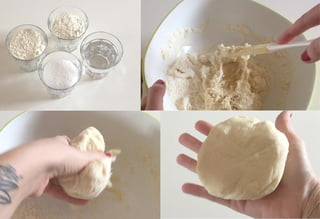 2 verres de farine,2 verres de sel,1 verre d’eau tiède,De la peinture,1 ruban,1 pic à brochette ou une paille pour faire le trou de suspension.Fabrication de la pâte à selMélange la farine et le sel pour créer la pâte à sel.Ajoute l’eau tiède petit à petit en remuant bien.Mélange avec une cuillère puis avec les mains.La pâte est prête lorsqu’elle ne colle pas trop et qu’elle est bien homogène ! Si elle colle trop, n’hésite pas à rajouter un peu de farine. Au contraire, si elle est trop friable, rajoute un peu d’eau tiède !

La pâte à sel à une texture différente de la pâte à modeler : Elle est plus cassante et granuleuse.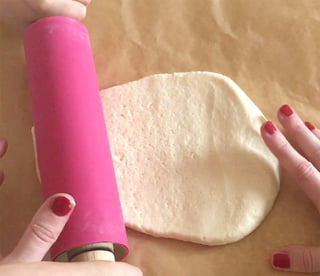 Étape 2Étale la pâte à sel (épaisseur environ 1 cm).Étape 3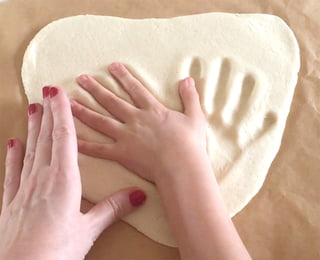 Place tes mains une à une en forme de cœur, comme sur la photo, et appuie pour y laisser tes empreintes.Étape 4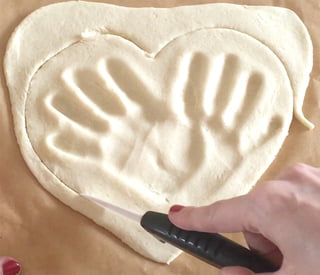 Découpe une forme de cœur autour des empreintes de mains avec un couteau.Étape 5Fais un trou dans le haut du cœur avec le pic, pour passer le ruban après cuisson.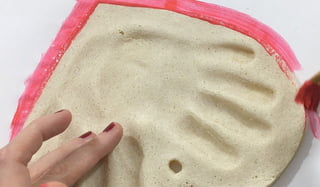 Étape 6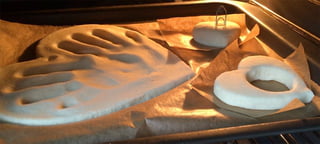 Laisse reposer plusieurs heures, pour que l'eau commence à s'évaporer et que l'objet commence à durcir. On conseille 12 h, mais si tu es trop pressé, tu pourras la passer directement au four (il faudra juste augmenter le temps de chauffe !). Cuis la pâte au four à 100° pendant 2 heures !Si tu veux et si tu en as, tu pourras même vernir ton cœur avec du vernis à l’eau !Étape 7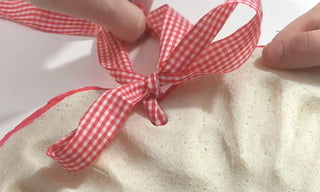 Enfile le ruban dans le trou et ferme-le pour créer la déco !Étape 8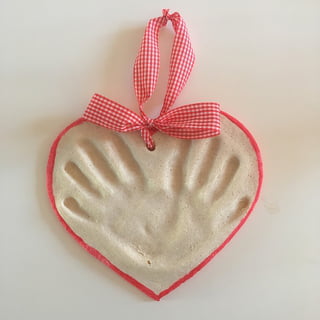 Et voici une jolie suspension " cœur-mains " à offrir ! Attention, la pâte à sel reste très fragile et peut casser si tu laisses l'objet tomber ! Prends-en bien soin !